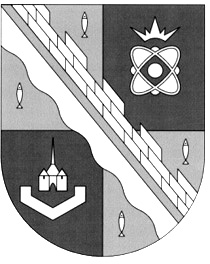 СОВЕТ ДЕПУТАТОВ МУНИЦИПАЛЬНОГО ОБРАЗОВАНИЯСОСНОВОБОРСКИЙ ГОРОДСКОЙ ОКРУГ ЛЕНИНГРАДСКОЙ ОБЛАСТИ(ТРЕТИЙ СОЗЫВ)Р Е Ш Е Н И ЕПРОЕКТот ___ октября 2018 г. №___ Рассмотрев протест заместителя прокурора города Сосновый Бор на решение совета депутатов от 26.12.2012 N166 «Об утверждении «Положения о порядке осуществления муниципального земельного контроля на территории муниципального образования Сосновоборский городской округ Ленинградской области» (в редакции от 5 декабря 2017 года) и руководствуясь статьей 66 Устава муниципального образования Сосновоборский городской округ Ленинградской области, в целях приведения муниципального нормативного правового акта в соответствие с областным законом Ленинградской области от 01.08.2017 № 60-оз «О порядке осуществления муниципального земельного контроля на территории Ленинградской области», совет депутатов Сосновоборского городского округаР Е Ш И Л:1. Внести изменение в решение совета депутатов от 26.12.2012 №166 «Об утверждении «Положения о порядке осуществления муниципального земельного контроля на территории муниципального образования Сосновоборский городской округ Ленинградской области», (в редакции от 05.12.2017 г. № 196), исключив из преамбулы слова «Положением о государственном земельном контроле, утвержденным Постановлением Правительства Российской Федерации от 15.11.2006 N689,».2. Внести следующие изменения в «Положение о порядке осуществления муниципального земельного контроля на территории муниципального образования Сосновоборский городской округ Ленинградской области», утвержденное решением совета депутатов Сосновоборского городского округа от 26.12.2012 №166 (в редакции от 5 декабря 2017 года):2.1. пункт 1.6 изложить в новой редакции: «1.6. Основными задачами муниципального земельного контроля являются обеспечение соблюдения:1) требований законодательства о недопущении самовольного занятия земельного участка или части земельного участка, в том числе использования земельного участка лицом, не имеющим предусмотренных законодательством Российской Федерации прав на указанный земельный участок;2) требований о переоформлении юридическими лицами права постоянного (бессрочного) пользования земельными участками на право аренды земельных участков или приобретении земельных участков в собственность;3) требований законодательства об использовании земельных участков по целевому назначению в соответствии с их принадлежностью к той или иной категории земель и (или) разрешенным использованием;4) требований законодательства, связанных с обязательным использованием в течение установленного срока земельных участков, предназначенных для жилищного или иного строительства, садоводства, огородничества, в указанных целях;5) требований законодательства, связанных с обязанностью по приведению земель в состояние, пригодное для использования по целевому назначению;6) требований о запрете самовольного снятия, перемещения и уничтожения почвы на участках земель сельскохозяйственного назначения, на участках земель для сельскохозяйственного использования, сформированных на территориях населенных пунктов, на участках земель иных категорий, а также порчи земель в результате нарушения правил обращения с пестицидами, агрохимикатами или иными опасными для здоровья людей и окружающей среды веществами и отходами производства и личного потребления;7) требований и обязательных мероприятий по улучшению земель и охране почв от ветровой, водной эрозии и предотвращению других процессов, ухудшающих качественное состояние земель;8) требований, связанных с обязательным использованием земельных участков из земель сельскохозяйственного назначения, расположенных за пределами границ населенных пунктов, оборот которых регламентируется Федеральным законом «Об обороте земель сельскохозяйственного назначения», только по целевому назначению;9) обязанностей по рекультивации земель при осуществлении строительных, мелиоративных, изыскательских и иных работ, в том числе работ, осуществляемых для внутрихозяйственных или собственных надобностей, а также при разработке месторождений полезных ископаемых, включая общераспространенные полезные ископаемые, и после завершения строительства, реконструкции и (или) эксплуатации объектов, не связанных с созданием лесной инфраструктуры, сноса объектов лесной инфраструктуры;10) иных требований земельного законодательства по вопросам использования и охраны земель».2.2. в пункте 5.5 последнее предложение «В срок до 1 сентября года, предшествующего году проведения плановых проверок согласованный главой администрации проект ежегодного плана проведения плановых проверок направляется в орган прокуратуры городского округа» исключить из текста;2.3. пункты 5.6 и 5.7 исключить из текста.3. Настоящее решение вступает в силу со дня официального опубликования в городской газете «Маяк».4. Настоящее решение опубликовать в городской газете «Маяк».Глава Сосновоборскогогородского округа                                                                                 А.В.ИвановПроект вносит: Сорокин Н.П.Автор проекта: Сорокин Н.П.Дата внесения проекта в аппарат совета депутатов: 15 октября 2018 года.«О внесении изменений в решение совета депутатов от 26.12.2012 № 166 «Об утверждении «Положения о порядке осуществления муниципального земельного контроля на территории муниципального образования Сосновоборский городской округ Ленинградской области»»